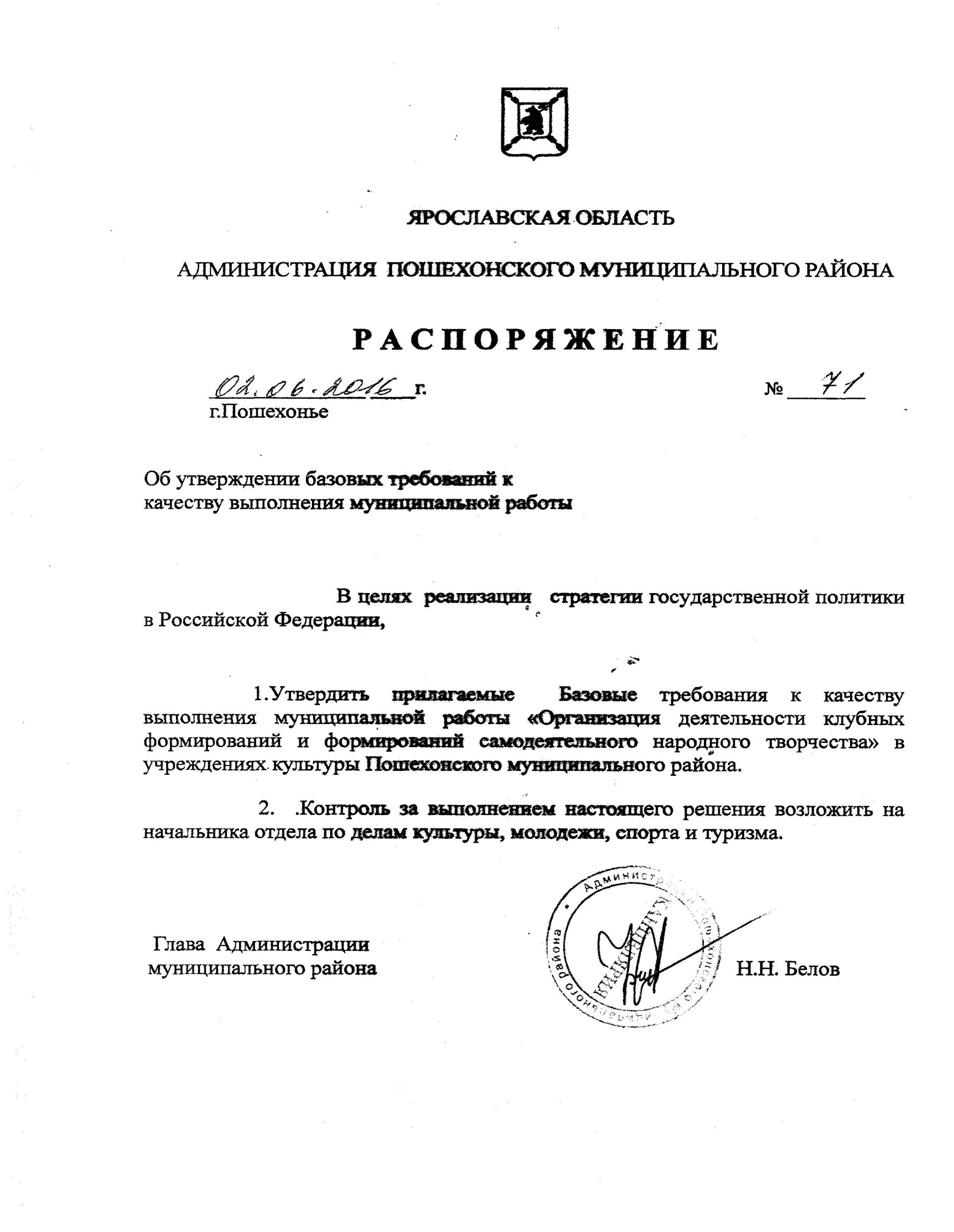 Базовые требования к качеству выполнения муниципальной работы   «Организация деятельности клубных формирований и формирований самодеятельного народного творчества» в учреждениях культуры Пошехонского муниципального района.№п/пСтруктураПояснения1231.Общие положения1.1.Наименование муниципальной работыОрганизация деятельности клубных формирований и формирований самодеятельного народного творчества 1.2.Получатели работыФизическое лицо, имеющее желание и возможность посетить (посещающее) учреждение /организацию культурно-досугового типа с целью культурного развития и духовного обогащения, формирования творческих, интеллектуальных, нравственных способностей в рамках участия в работе клубных формирований (далее – Получатель). 2.Нормативно –правовое регулирование - Конституция Российской Федерации;- Гражданский кодекс Российской Федерации;- Бюджетный кодекс Российской Федерации;- Налоговый кодекс Российской Федерации;- Закон Российской Федерации от 7 февраля 1992 года № 2300-I «О защите прав потребителей»;- Закон Российской Федерации от 9 октября 1992 года № 3612-I «Основы законодательства Российской Федерации о культуре»;- Федеральный закон от 6 октября 2003 года № 131-ФЗ «Об общих принципах организации местного самоуправления в Российской Федерации»; - иные нормативные правовые акты.3.Состав муниципальной работыВыполнение муниципальной работы  включает в себя:- занятие участников в клубных формированиях, любительских объединениях по различным направлениям.Клубное формирование, любительское объединение в рамках своей деятельности:- организует систематические занятия в формах и видах, характерных для данного клубного формирования, любительского объединения (в том числе: репетиция, лекция, урок);- проводит творческие отчеты о результатах своей деятельности (в том числе: концерты, выставки, конкурсы, соревнования, показательные занятия и открытые уроки, творческие лаборатории, мастер - классы);- участвует в общих программах и акциях культурно - досугового учреждения;- использует другие формы творческой работы и участия в культурной и общественной жизни;- принимает участие в муниципальных, региональных, общероссийских и международных фестивалях, смотрах, конкурсах, выставках и т.п.4.Порядок информированияСостояние информации об учреждениях и выполняемых ими работах должно соответствовать  требованиям Закона Российской Федерации от 7 февраля 1992 года № 2300-I «О защите прав потребителей».Информация о выполняемых работах должна размещаться непосредственно в помещениях учреждения, а также должна доводиться до получателей посредством электронного информирования   и с помощью средств массовой информации. Стенды (вывески), содержащие информацию о графике (режиме) работы учреждения должны размещаться при входе в учреждение.В общедоступной зоне в учреждении или на сайте учреждения (при его наличии) и на сайте Администрации должна быть размещена следующая информация: - наименование учреждения и режим его работы;- сведения об учредителе; - полный перечень оказываемых услуг с указанием их стоимости; - порядок выполнения работ;- календарный план проведения мероприятий; - контактная информация о руководстве учреждения с указанием Ф.И.О., должности, телефона, времени и места приема посетителей; - извлечения из законодательных, нормативных и локальных актов, регулирующих деятельность по выполнению работы;- информация о способах доведения получателями работы своих отзывов, замечаний и предложений о работе учреждения.Работу выполняют муниципальное  учреждение «Межпоселенческий культурно-досуговый центр» и МУК «Центр сохранения и развития культуры».5.Порядок выполнения муниципальной работыСтать участником клубных формирований, любительских объединений может любой желающий, независимо от пола, возраста, национальности, образования, социального положения, политических убеждений, отношения к религии. Потребитель имеет право свободного выбора учреждения в соответствии со своими интересами и потребностями.Для получения доступа к работе потребителю необходимо лично явиться в учреждение.Данная работа выполняется в рамках муниципального задания и является бесплатной.Для получения доступа к работе потребителю необходимо совершить следующие действия:-ознакомиться с информацией о существующих в данном учреждении клубных формированиях, любительских объединениях (режиме их работы);- лично или в присутствии законного представителя (для несовершеннолетних) обратиться в учреждение по адресам, указанным на официальном сайте Администрации Пошехонского муниципального района в сети Интернет;- пройти собеседование с руководителем того клубного формирования, любительского объединения, которое потребитель желает посещать (в случае, если требования о прохождении собеседования определены в учреждении);- в случае успешного прохождения собеседования потребителю необходимо написать заявление о приеме в клубное формирование, любительское объединение, а в случае выполнения работ на платной основе необходимо заключить договор на выполнение работы, ознакомиться с расписанием занятий клубного формирования, любительского объединения и регулярно их посещать. Основаниями для отказа в выполнение работы  являются:- высокая наполняемость требуемой возрастной группы (отсутствие мест);- отсутствие в Организации того клубного формирования, любительского объединения, которое интересует претендента;- несоблюдение сроков записи в клубное формирование, любительское объединение (в соответствии с положением о клубном формировании, любительском объединении);-нахождение потребителя в состоянии алкогольного, наркотического опьянения;- нахождение потребителя в социально-неадекватном состоянии (враждебный настрой, агрессивность и т.д.).В случае  ненадлежащего выполнения работы получатель вправе высказать свои претензии руководству учреждения и/или учредителю в устной, письменной форме либо по телефону. Сведения об учредителе, контактная информация о руководстве учреждения, порядке рассмотрения жалоб на качество выполняемых работ, а также местонахождении жалобной книги (выдаётся по первому требованию получателя муниципальной услуги) должны находиться в общедоступной зоне в учреждении либо быть представлены в устной форме представителем учреждения по первому требованию получателя.Получатель может обжаловать действия (бездействие) учреждения путем обращения:- к руководителю учреждения;-в Отдел по делам культуры, молодежи, спорта и туризма Администрации Пошехонского  МР;- в Администрацию Пошехонского  МР;- в суд.Получатель вправе обжаловать действия (бездействие) учреждения иным способом в соответствии с действующим законодательством.Получатель имеет право:на получение достоверной информации о выполняемых работах учреждением;на качественное и своевременное выполнение работы;на отказ от выполнения работ с возмещением понесенных расходов в порядке и на условиях действующего законодательства Российской Федерации;на обжалование действий (бездействия) учреждения.Учреждение  имеет право:- определять категории потребителей, имеющих право на оказание услуги на льготной основе (на основании приказа руководителя учреждения);- отказать потребителю в выполнении работы по соответствующим основаниям.6.Показатели качества выполнения муниципальной работы- количество участников клубных формирований;- количество проведенных мероприятий;-количество посетителей мероприятий;-количество восстановленных и представленных зрителю объектов нематериального культурного наследия-число солистов и коллективов, ставших победителями (лауреаты, дипломанты) смотров, конкурсов, фестивалей разного уровня;-участие в районных, межрегиональных , областных, всероссийских мероприятиях.7.Требования к организации выполнения муниципальной работы- соответствие условий организации деятельности клубных формирований, любительских объединений СанПиН, пожарной безопасности и иным требованиям;- соответствие действий должностных лиц учреждения требованиям законодательства Российской Федерации, а также устава учреждения.7.1.Требования к месту расположения зданий и сооружений, в которых осуществляется выполнения муниципальной работыЗдание располагается с учетом пространственной доступности для получателя в центральной части населённого пункта вблизи транспортных сообщений.7.2.Требования к зданиям и сооружениям,  в которых осуществляется выполнения муниципальной работыУчреждения  должны быть размещены в специально предназначенных или приспособленных для выполнения уставной деятельности зданиях и помещениях, соответствующих СНиП и ведомственным строительным нормам. 7.3.Требования к помещениям, в которых осуществляется выполнения муниципальной работыРазмеры площадей помещений определяются с учетом их функционального назначения на основе принятых нормативов: СНиП 2.08.02-89 «Общественные здания и сооружения», СНиП 2.04.05-91 «Отопление, вентиляция и кондиционирование», СНиП 21-01-97. «Пожарная безопасность зданий и сооружений», Правила устройства электроустановок (ПУЭ), Правила пожарной безопасности для учреждений культуры Российской Федерации (ВППБ 13-01-94).Помещения для выполнения работы распределяются на следующие функциональные зоны:-выставочный зал;- вспомогательные (служебные) помещения: служебные кабинеты;- технические помещения: складские помещения;
- иные помещения, необходимые для выполнения работы.По размерам и состоянию помещения должны отвечать требованиям санитарных норм и правил, безопасности труда, правил противопожарной безопасности и быть защищены от воздействия различных факторов, отрицательно влияющих на здоровье персонала и получателей, а также на качество выполняемых работ (повышенная температура  воздуха, влажность воздуха, запыленность, загрязненность, шум, вибрация и т.п.). Все помещения, предназначенные для использования при выполнении работ, должны быть оснащены системой указателей и знаковой навигации, в обязательном порядке – указателями «выход».7.4.Требования к материально-техническому обеспечению Комплекс материально-технического оснащения  учреждений должен включать:- специальное оборудование:  звуковое оборудование,  приборы, аппаратура, оснащение, отвечающие требованиям стандартов, технических условий, нормативных документов и обеспечивающие надлежащее качество выполняемых работ в соответствии с  содержанием выполняемых работ;- рабочее оборудование: звукозаписывающее оборудование, мебель для сотрудников, складское оборудование, информационно-коммуникационные средства: компьютеры в комплектации, принтеры, телефоны, в том числе с функцией факса, точки доступа в Интернет, современные технические средства для отображения  аудиовизуальной информации;- средства копирования и тиражирования документов: сканеры, копировальные аппараты, фотоаппараты и видеокамеры. Специальное оборудование, приборы и аппаратура должны использоваться строго по назначению в соответствии с эксплуатационными документами, содержаться в технически исправном состоянии и систематически проверяться.Неисправное специальное оборудование и аппаратура должны быть сняты с  эксплуатации, заменены или отремонтированы (если они подлежат ремонту), а пригодность отремонтированных должна быть подтверждена их проверкой.7.5.Требования к персоналу Структура и штатное расписание учреждения устанавливаются с учетом объемов и сложности предоставляемых услуг, выполняемых работ, межотраслевых норм времени на работы, выполняемые в учреждениях подобного типа, а также выделяемых бюджетных ассигнований.Учреждение должно располагать необходимым числом специалистов в соответствии со штатным расписанием. Каждый специалист должен иметь соответствующее образование, квалификацию, профессиональную подготовку, обладать знаниями и опытом, необходимым для выполнения возложенных на него обязанностей. Квалификацию специалистов следует поддерживать на высоком профессиональном уровне обучением на курсах повышения квалификации.У специалистов каждой категории должны быть должностные инструкции, устанавливающие их права и обязанности. Все специалисты учреждения должны быть аттестованы в установленном порядке.  Наряду с соответствующей квалификацией и профессионализмом все сотрудники учреждения должны обладать деловыми качествами, чувством ответственности. При выполнении работ работники учреждения должны проявлять максимальную вежливость, внимание, терпение по отношению к получателям. 8.Требования к процессу выполнения муниципальной работыВыполнение данной работы осуществляется в соответствии с Уставом учреждения.9.Требования к результату выполнения муниципальной работыРезультат выполнения работы – проведение занятия в клубном формировании, любительском объединении. Качественное выполнение работы должно обеспечивать условия для повышения культурного уровня населения, развития духовного и творческого потенциала потребителей, воспитания подрастающего поколения на идеалах добра и созидания.Клубное формирование, любительское объединение в рамках своей деятельности:- организует систематические занятия в формах и видах, характерных для данного клубного формирования, любительского объединения (в том числе: репетиция, лекция, урок);- проводит творческие отчеты о результатах своей деятельности (в том числе: концерты, выставки, конкурсы, соревнования, показательные занятия и открытые уроки, творческие лаборатории, мастер - классы);- участвует в общих программах и акциях культурно - досугового учреждения;- использует другие формы творческой работы и участия в культурной и общественной жизни;- принимает участие в муниципальных, региональных, общероссийских и международных фестивалях, смотрах, конкурсах, выставках и т.п.10Порядок контроля за соблюдением базовых требований к качеству выполнения муниципальной работыКонтроль за выполнением базовых требований к качеству выполнения муниципальной работы определен  постановлением Администрации ПошехонскогоМР 